熊猫直播2019校园招聘正式开启！从校园到职场，一切归零，无异于从零开始一场单排，而投身最热的风口行业，进入一家身披光环的企业，让我们Carry你的梦想，上分之路岂不快人一步？犹豫什么，来熊猫，看世界！加入熊猫的原因有很多，有人说：有趣的行业和产品~独特的技术优势，开发季增速92%~业务方向，图像视频处理、AI、大数据……应有尽有几行代码就能影响千万用户，skr~有人说：最热的内容和关注~入职即参与校长重点项目~一对一导师制，Leader带你快速上手，小伙伴很牛又很nice~青年人才成长计划，C位等你~~~Hi~~即将走出校园的同学， 17、18届的学长召唤你来熊猫啦我们想要这样的你：热爱直播聪明喜欢创造不畏事儿你会收获：和牛人交流学习技术创造有趣的内容和公司一起快乐的成长我们一起做直播这件有意思的事情吧^o^熊猫直播2019年校园招聘来啦工作地点：北京你将享受的待遇：薪资&社保：高于业界平均线的工资，绩效奖金，年终奖，项目奖金，期权激励，全额六险一金福利&健康：每天下午茶，每月TB基金，每年12天年假，员工兴趣俱乐部，按摩，年度体检员工关怀&培训：员工生日会，节日福利，结婚生育礼金，周边礼物，培训拓展职位有哪些？技术类：服务端开发工程师 iOS开发工程师  Android开发工程师  前端开发工程师 音视频开发工程师 测试工程师  产品类：产品经理运营类：游戏内容运营 平台用户运营  活动策划  PGC运营  PGC节目编导 招聘流程：网申：9月27日-10月26日  笔试&面试：10月15日-10月31日offer：11月1日起发放offer校招Q&A：Q：今年校招的流程是？A：网申——笔试&面试——offer发放Q：投递的渠道有哪几种？A：web端：http://campus.panda.tv 移动端：http://m.hr.panda.tv/campus/welcomeQ：网申后获知笔试面试通知的时间和方式是什么？ A：简历筛选通过后，10月15日至10月31日HR会以电话和邮件的方式通知您进行笔试面试，笔试和面试会一起进行。Q：笔试面试地点不在我所在的城市，是否也可以网申？A：目前笔试、面试和工作地点都在北京，不在北京的同学也可以进行网申，简历筛选通过后，HR会跟您电话沟通笔试面试安排。想了解更多Q&A，请关注熊猫直播校招官网。简历投过来吧http://campus.panda.tv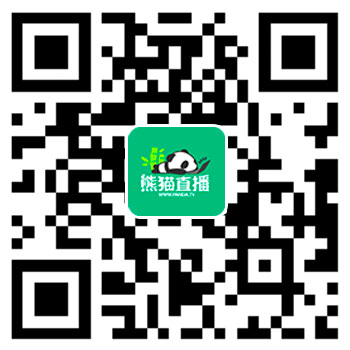 